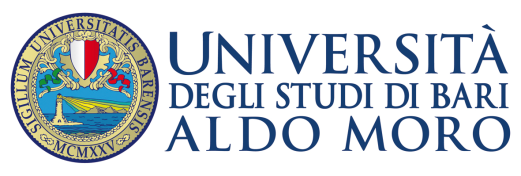 DIPARTIMENTO DI BIOSCIENZE, BIOTECNOLOGIE E BIOFARMACEUTICA- Titolo dell’attività per l’acquisizione delle competenze trasversali*: COME CREARE VALORE DA UN’IDEA- Sede dell’attività: MODALITA’ DIGITALE PIATTAFORMA MICROSOFT TEAMS- Periodo di svolgimento delle attività formative: dal 28/03/2022 al 17/06/2022- Durata dell’attività (in ore): 32 ORE-  Numero di CFU attribuibili agli studenti che avranno frequentato almeno il 70% delle lezioni/ sessioni di apprendimento/laboratori/seminari ed avranno superato le relative prove finali (esame di profitto o verifica): 4- Breve descrizione delle attività proposte e delle metodologie didattiche da adottare**: caratteri):Il corso si concentrerà sul fornire agli studenti le competenze pratiche per la valorizzazione delle idee e dei risultati della ricerca e sarà organizzato in due moduli: il primo concentrato sulla protezione e gestione della proprietà intellettuale nelle sue forme più comuni (brevetti, utility models, trade secrets), il secondo sul trasferimento tecnologico in ambito di imprese start up, incubatori e grandi aziende. Lezioni frontali saranno alternate lezioni ed esercizi interattivi, secondo il modello dell’apprendimento esperienziale (learning by doing). Le sessioni interattive sono studiate per esercitare l’abilità degli studenti, oltre che nella direzione dei concetti di cui sopra, anche nel merito di competenze trasversali fondamentali come la gestione dei gruppi e dei progetti di gruppo, organizzazione del lavoro tra i membri dei gruppi e nel tempo, presentazione di argomenti a pubblico specializzato e non, dare e ricevere feedback. Il corso comprenderà anche 4-5 seminari da parte di soggetti rilevanti, già in contatto con i docenti, in rappresentanza di incubatori/acceleratori, start up, grandi aziende, parchi tecnologici.- Cognome, nome e recapito di posta elettronica o telefonico del/i docente/i responsabile/i:EDERLE, DAVIDE ederle@biotecnologi.orgPISANO, ISABELLA isabella.pisano@uniba.it  * si raccomanda di non effettuare variazioni rispetto al titolo del progetto approvato dal CdA.**  inserire un testo pari a circa 1000 caratteri.